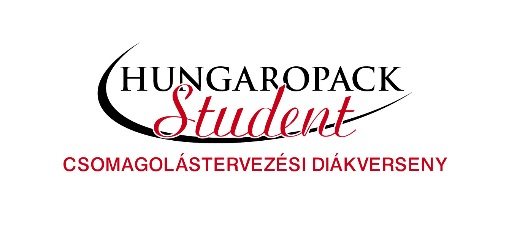 HUNGAROPACK STUDENT 2021Csomagolástervezési DiákversenyNevezési lapA nevezés címe: Az egyéni nevező (hallgató)/hallgatói kollektíva tagjainak neve:A hallgatói kollektíva képviselőjének neve:Levelezési, értesítési cím (postai cím irányítószámmal, telefonszám, e-mail cím):A hallgató(k) tanintézményének teljes neve (kar, tanszék stb.):A nevezés minimum 25, maximum 200 szavas leírása:A pályázati felhívásban foglaltakat tudomásul veszem/vesszük és azokat kötelezően elismerem/elismerjük.A nevezéshez az alábbi dokumentációt kérjük csatolni:-	nyilatkozat,-	makett, grafika, (termék)minta, a nevezést bemutató prezentáció vagy képek-	diákigazolvány másolata, illetve a hallgatói jogviszony igazolásaA nevezési dokumentumokat valamint a nevezést bemutató prezentációt (ppt file, jpg, pdf képek) lehetőség szerint elektronikusan a pelczera@csaosz.hu e-mail címre, esetleg postai úton a szervező Csomagolási és Anyagmozgatási Országos Szövetség 1146 Budapest, Hungária krt. 140-144. címére kérjük eljuttatni.Kelt:A pályázó(k) aláírása: